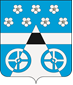 АДМИНИСТРАЦИЯ СЕЛЬСКОГО ПОСЕЛЕНИЯ ЛОПАТИНО МУНИЦИПАЛЬНОГО РАЙОНА ВОЛЖСКИЙ САМАРСКОЙ ОБЛАСТИРАСПОРЯЖЕНИЕот «24» декабря 2018 г. № 88о создании Комиссии по внутреннему муниципальному контролю в сельском поселении Лопатино муниципального района Волжский Самарский области
	В соответствии с Бюджетным кодексом Российской Федерации, Положением о внутреннем муниципальном финансовом контроле, утвержденным постановлением администрации сельского поселения Лопатино муниципального района Волжский Самарской области от 23.06.2018г. № 174 и Стандартами осуществления внутреннего муниципального финансового контроля, утвержденными постановлением администрации сельского поселения Лопатино от 04.09.2018г. № 243Создать в администрации сельского поселения Лопатино муниципального района Волжский Самарской области постоянно действующую комиссию по внутреннему муниципальному финансовому контролю в составе:   Председатель комиссии:         Глава сельского поселения Жуков Владимир Леонидович.   Заместитель председателя комиссии:            Заместитель главы сельского поселения Карташова Валентина Павловна    Члены комиссии:         Юрист администрации сельского поселения Лопатино Насветникова Юлия Сергеевна;Ревизор администрации сельского поселения Лопатино Кондратьев Николай Владимирович.     2. Должностным лицам, ответственным за осуществление внутреннего муниципального финансового контроля: 2.1.осуществлять контроль за соблюдением бюджетного законодательства Российской Федерации и иных нормативных правовых актов, регулирующих бюджетные правоотношения;	 за полнотой и достоверностью отчетности о реализации муниципальных программ, в том числе отчетности об исполнении муниципальных заданий;     в сфере закупок.2.2. В целях предупреждения и пресечения бюджетных нарушений в процессе исполнения бюджета осуществлять предварительный контроль.
           2.3. В целях установления законности исполнения бюджета, достоверности учета и отчетности осуществлять последующий контроль по результатам исполнения бюджета.
           3. Контроль за выполнением настоящего распоряжения оставляю за собой. Глава сельского поселения Лопатино                                                  В.Л. Жуков